Муниципальное казенное общеобразовательное учреждение«Средняя общеобразовательная школа»,с. Щелканово Юхновского района Калужской областиПРИКАЗПО ОСНОВНОЙ ДЕЯТЕЛЬНОСТИОт 01 сентября 2022 г.                                                                                         №121/1О ведении журнала учёта посетителей В целях обеспечения требуемого режима безопасности персональных данных посетителей МКОУ «Средняя общеобразовательная школа», с. Щелканово Юхновского района Калужской области , в соответствие с п. 8 Постановления Правительства № 687 «Об утверждении Положения об особенностях обработки персональных данных, осуществляемой без использования средств автоматизации»ПРИКАЗЫВАЮ:      1. При осуществлении однократного пропуска субъекта на территорию «Средняя общеобразовательная школа», с. Щелканово Юхновского района Калужской области и в целях обеспечения режима безопасности организовать фиксацию в журнале учета посетителей следующую информацию:  фамилия, имя, отчество субъекта;  время входа на территорию организации;  цель визита (Ф.И.О. ответственного сотрудника). Назначить ответственными за ведение журнала Иванкину Веру Николаевну, Салуянову Наталью Евгеньевну, (уборщицы школы); Приложение №1 Образец журнала учета прилагается 3. Контроль за выполнением пропускного режима возложить на Титову Елену Васильевну, завхоза; 4. Контроль за выполнением пропускного режима возлагаю на себя; 5. Персональные данные субъекта заносить в журнал не более одного раза в каждом случае пропуска на территорию «Средняя общеобразовательная школа», с. Щелканово Юхновского района Калужской области6. Контроль за исполнением настоящего приказа оставляю за собой. 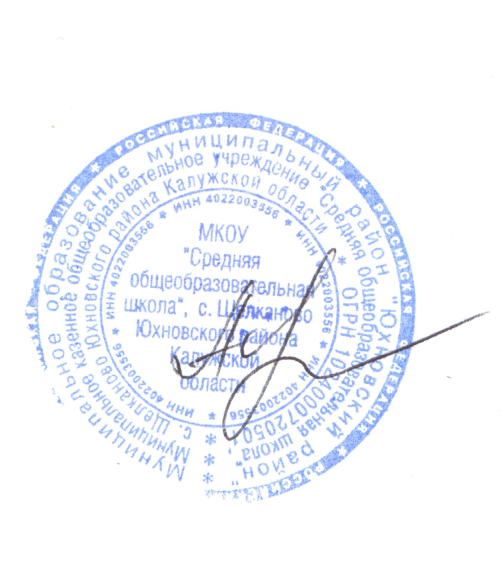 Директор школы:                          /Н.М.Абраменкова/Приложение 1Образец Журнал учета допуска посетителейВ журнал записываются все лица, не являющиеся сотрудниками образовательного учреждения. В случае Если посетитель отказывается предъявить документы, удостоверяющие его личность, уборщица или дежурный учитель должен предложить ему покинуть здание, в случае не выполнения данного требования, вызвать сотрудников территориального ОВД .Журнал регистрации посетителей заводится в начале учебного года (1 сентября) и ведется до начала нового учебного года (до 31 августа следующего года)№ записиДата посещения школыФ.И.О. посетителяДокумент, удостоверяющи й личностьВремя входа в школуВремя выхода из школыК кому, к какому работникуЦель посещенияПодпись уборщицы